Lekce 8 - KLÍČI.Ia)Ib)Ic)metastasiscatarrhalisappendicitissteatosisthrombosisasymptomaticusatrophiainguinalishepatitishypogastriumpericaecalisileosuspepticuslipomatosisId)1) catarrhalis2) thrombosis3) hypogastrii4) steatosis5) asymptomatica6) pericaecalis7) atrophia8) lipomatosis9) pepticum10) metastases/metastasim/metastasin11) ileosum12) hepatitidem13) inguinalis14) appendicitisII.IIa, b)IIc)III.IIIa)carcinomatosaparaoesophagealisfibroma aboralisinoperabilisfebrilisstenosispraepyloricumoesophagitidemIIIb)1) oesophagitidem2) aboralis3) febrilis4) inoperabilis5) paraoesophagealis6) praepyloricum7) carcinomatosa8) fibroma9) stenosisIIIc)otázkyčíslo pacientaU kterého pacienta je v diagnóze výslovně řečeno, že onemocnění přetrvává delší dobu?3, 11U kterého pacienta lékař klasifikoval onemocnění jako bolestivé?8Který pacient si způsobil onemocnění nadměrným užíváním návykové látky?4U kterého pacienta došlo ke změnám na tlustém střevě v souvislosti s provedením operačního zákroku?5Který pacient trpí chorobou žlučníku a žlučových cest?9U kterého pacienta byly diagnostikovány mnohočetné stopkaté útvary na sliznici tlustého střeva?6U kterého pacienta došlo k výraznému poklesu váhy v souvislostis jeho onemocněním?10U kterého pacienta došlo k úbytku určitého orgánu v souvislosti se zánětem?3U kterého pacienta se vyskytují/vyskytly patologické útvary v okolí konečníku?2slovotvorná strukturatermíny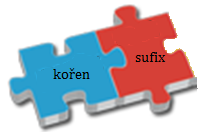 ulcerosus, a, umalcoholicus, a, umpolyposis, is, f.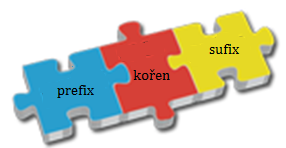 perianalis, eatrophicus, a, umatrophia, ae, f.anastomosis, is, f.hypertensio, onis, f.supraumbilicalis, edyspepsia, ae, f.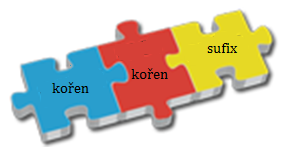 cholecystitis, itidis, f.cholelithiasis, is, f. 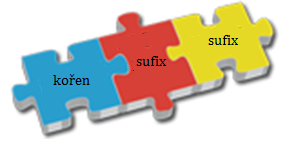 carcinomatosus, a, umdiagnózyprefixPacient č. 1:St. p. laparoscopiam ______gnosticam ante dies VIdia-Pacient č. 2:Gangraena ______betica apicis digiti III. pedis dx.dia-status post; tertii; dextristatus post; tertii; dextriPacient č. 3:St. p. resectionem coli transversi propter CaSt. p. chemotherapiamSt. p. resectionem meta parietis abdominis reg. ______chondrii l. dx.hypo-Pacient č. 4:Dolores ______gastrii l. dx.Appendicitis acuta susp.hypo-status post; carcinoma; metastasis/metastaseos/metastasium; regionis; lateris dextri; suspectastatus post; carcinoma; metastasis/metastaseos/metastasium; regionis; lateris dextri; suspectaPacient č. 5:Lipoma parietis abdominis ______rectale l. sin.para-Pacient č. 6:Abscessus ______caecalispara-lateris sinistrilateris sinistriPacient č. 7:Diverticulosis coli sigmodei et descendentis in ______mnesiana-Pacient č. 8:St. p. resectionem recti anterioris cum dehiscentia ______stomosisana-status poststatus postPacient č. 9:St. p. parotitidem ______demicamSt. p. pancreatitidem acutam et meningitidemepi-Pacient č. 10:Necrosis appendicis ______ploicaeepi-status poststatus postPacient prodělal zánětlivé onemocnění příušních žláz, slinivky břišní a zároveň žaludku. (9)XU pacienta byl v minulosti diagnostikován mnohočetný výskyt výchlipek tlustého střeva. (7)√Pacient po chirurgickém odstranění konečníku nemá žádné komplikace. (8)XPacient s gangrénou na prstu na noze podstoupí jeho amputaci. (2)?Pacient, u něhož bylo provedeno endoskopické vyšetření břišní dutiny, během zákroku zemřel. (1)XPacient si stěžuje na bolesti v pravém podbřišku. (4)√Pacient onemocněl příušnicemi v době sníženého výskytu této choroby v populaci. (9)XU pacienta s nezhoubným nádorem se tento patologický útvar nachází v blízkosti konečníku. (5)√Pacient po odstranění metastáz si stěžuje na bolesti v oblasti pravého podžebří. (3)?pády1. deklinace2. deklinace3. deklinace4. deklinace5. deklinacenom. sg.herniafissurametastasistumorcarcinomafibromaulcusstenosisstatusgen. sg.cardiaeventriculioesophagianibulbiduodenicapitispancreatisoriginishepatispartisakuz. sg.oesophagitidemabl. sg.oesophagitidebulbitide